Publicado en  el 23/02/2017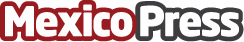 La gestión de las crisis es crucial por las marcasSegún el reporte The Company behind the Brand II: In Godness We Trust los compradores tienen cada vez más expectativas en cuanto a lo que las empresas deben ofrecerlesDatos de contacto:Nota de prensa publicada en: https://www.mexicopress.com.mx/la-gestion-de-las-crisis-es-crucial-por-las Categorías: Internacional Comunicación Marketing Recursos humanos http://www.mexicopress.com.mx